Flan de courgettes à l’oseille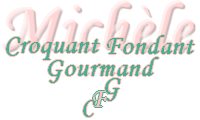  Pour 6 Croquants-Gourmands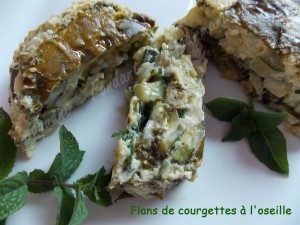 - 850 g de courgettes
- 200 g de feuilles d'oseille
- 2 oignons
- 3 œufs
- 80 g de crème fraîche épaisse
- huile d'olive
- quelques feuilles de menthe fraîche
- quelques feuilles de basilic
- sel & poivre du moulin6 ramequins beurrés - Préchauffage du four à 195°C 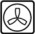 Peler et émincer les oignons.
Laver les courgettes et les couper en dés.
Laver et équeuter l'oseille.
Laver, sécher et ciseler la menthe et le basilic.
Prélever 10 grandes feuilles d'oseille et les immerger pendant quelques secondes dans de l'eau bouillante.
Les rafraîchir aussitôt et les étaler sur un torchon.
En tapisser les ramequins.
Faire suer les dés d'oignons dans une sauteuse.
Ajouter les courgettes, saler, poivrer et les faire cuire à feu vif en remuant, jusqu'à ce qu'elles deviennent tendres. Les verser dans un saladier.
Remettre une cuillerée d'huile dans la sauteuse et y faire "fondre" l'oseille.
La hacher grossièrement au couteau et l'ajouter aux courgettes.
Déposer dans le saladier les œufs, la crème et les herbes ciselées.
Mélanger avec les légumes, rectifier l'assaisonnement.
Répartir la préparation dans les ramequins. Enfourner pour 20 minutes.
Démouler délicatement.
Servir chaud.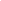 